ГУБЕРНАТОР КУРСКОЙ ОБЛАСТИПОСТАНОВЛЕНИЕот 25 сентября 2023 г. N 296-пгО СОЗДАНИИ СОВЕТА МОЛОДЫХ УЧЕНЫХ И СТУДЕНЧЕСКИХ НАУЧНЫХОБЩЕСТВ КУРСКОЙ ОБЛАСТИВ целях содействия реализации государственной молодежной политики на территории Курской области, координации деятельности по созданию возможностей для успешной социализации и эффективной самореализации молодых людей постановляю:1. Создать Совет молодых ученых и студенческих научных обществ Курской области.2. Утвердить прилагаемое Положение о Совете молодых ученых и студенческих научных обществ Курской области.3. Признать утратившими силу:постановление Губернатора Курской области от 27.11.2009 N 383 "О создании Совета молодых ученых и специалистов Курской области";постановление Губернатора Курской области от 01.02.2011 N 29-пг "О внесении изменений в состав Совета молодых ученых и специалистов Курской области, утвержденный постановлением Губернатора Курской области от 27.11.2009 N 383";постановление Губернатора Курской области от 22.03.2011 N 75-пг "О внесении изменений в состав Совета молодых ученых и специалистов Курской области";постановление Губернатора Курской области от 15.12.2011 N 518-пг "О внесении изменений в состав Совета молодых ученых и специалистов Курской области, утвержденного постановлением Губернатора Курской области от 27.11.2009 N 383";постановление Губернатора Курской области от 31.05.2012 N 270-пг "О внесении изменений в состав Совета молодых ученых и специалистов Курской области, утвержденный постановлением Губернатора Курской области от 27.11.2009 N 383";постановление Губернатора Курской области от 31.01.2013 N 27-пг "О внесении изменений в состав Совета молодых ученых и специалистов Курской области, утвержденный постановлением Губернатора Курской области от 27.11.2009 N 383";постановление Губернатора Курской области от 16.10.2015 N 479-пг "О внесении изменений в постановление Губернатора Курской области от 27.11.2009 N 383 "О создании Совета молодых ученых и специалистов Курской области";постановление Губернатора Курской области от 29.12.2015 N 611-пг "О внесении изменений в постановление Губернатора Курской области от 27.11.2009 N 383 "О создании Совета молодых ученых и специалистов Курской области";постановление Губернатора Курской области от 10.04.2018 N 117-пг "О внесении изменений в постановление Губернатора Курской области от 27.11.2009 N 383 "О создании Совета молодых ученых и специалистов Курской области";постановление Губернатора Курской области от 05.02.2021 N 32-пг "О внесении изменений в постановление Губернатора Курской области от 27.11.2009 N 383 "О создании Совета молодых ученых и специалистов Курской области".ГубернаторКурской областиР.СТАРОВОЙТУтвержденопостановлениемГубернатора Курской областиот 25 сентября 2023 г. N 296-пгПОЛОЖЕНИЕО СОВЕТЕ МОЛОДЫХ УЧЕНЫХ И СТУДЕНЧЕСКИХ НАУЧНЫХ ОБЩЕСТВКУРСКОЙ ОБЛАСТИ1. Общие положения1.1. Совет молодых ученых и студенческих научных обществ Курской области (далее - Совет) является совещательным органом при Правительстве Курской области.1.2. Настоящее Положение определяет основные задачи, порядок формирования, организационную структуру и функции Совета.1.3. Общее руководство деятельностью Совета осуществляет орган исполнительной власти Курской области, ответственный за реализацию государственной молодежной политики на территории Курской области.2. Цели, задачи и основные направления деятельности(функции) Совета2.1. Целями деятельности Совета являются:создание условий для развития научно-исследовательской деятельности молодежи Курской области и вовлечения молодых людей в научно-исследовательскую работу;содействие информационному обеспечению деятельности молодых ученых и студенческих научных обществ, пропаганда научных и профессиональных достижений молодых ученых и студенческих научных обществ, повышение престижа занятия наукой в молодежной среде;проведение пропаганды новейших достижений науки силами молодых ученых и студенческих научных обществ;содействие вовлечению исследователей и разработчиков в решение важнейших задач развития общества и страны;разработка предложений и мер по стимулированию молодых ученых и студенческих научных обществ, содействие созданию условий для их профессионального роста и повышения социальной активности.2.2. Реализация целей деятельности Совета осуществляется путем решения следующих задач:содействие созданию, развитию и деятельности молодежных научных обществ в образовательных организациях высшего образования и профессиональных образовательных организациях Курской области;содействие во внедрении разработок молодых ученых и студенческих научных обществ в практическую деятельность;содействие инновационной деятельности молодых ученых и студенческих научных обществ, а также обеспечению кадрового потенциала Курской области;защита интересов молодых ученых и студенческих научных обществ.2.3. Реализация целей и задач деятельности Совета осуществляется через проведение Советом работы в рамках следующих основных направлений (функций):проведение исследований и реализация мониторинговых проектов по изучению актуальных проблем молодежи, государственной молодежной политики, образования, науки, инновационной деятельности, подготовка по их результатам докладов, аналитических обзоров и экспертных заключений, внесение предложений в органы государственной власти и местного самоуправления по вопросам своей компетенции;проведение обучающих мероприятий и оказание консультативной помощи по вопросам организации деятельности молодых ученых и студенческих научных обществ;заключение соглашений о сотрудничестве с объединениями молодых ученых, общественными организациями и совещательными структурами при органах государственной власти других субъектов Российской Федерации и зарубежных стран;содействие начинающим исследователям в выборе актуальных тем научно-исследовательской работы;проведение областных, межрегиональных и международных конференций, выставок, форумов;проведение областных конкурсов научных работ, социальных проектов и профессионального мастерства;участие в проведении региональных этапов межрегиональных, общероссийских и международных конкурсов научных работ, социальных проектов и профессионального мастерства; организация предварительной экспертизы конкурсных материалов, направляемых для участия в данных мероприятиях, с участием ведущих специалистов соответствующих отраслей с выдачей заключения, отзыва или рекомендательного письма;создание и обеспечение функционирования научно-информационных интернет-ресурсов;издание сборников научных работ студентов, молодых ученых и студенческих научных обществ.3. Порядок формирования Совета3.1. Совет образуется на добровольной основе из числа студентов, аспирантов, молодых ученых в возрасте до 35 лет (включительно).3.2. В состав Совета входят руководители студенческих научных объединений и объединений молодых ученых, действующих в образовательных организациях и научно-исследовательских организациях Курской области, представители общественных и иных организаций, зарегистрированных в установленном российским законодательством порядке и осуществляющих свою деятельность на территории Курской области, в числе уставных целей и задач которых осуществление и поддержка научно-исследовательской деятельности, реализация инновационных проектов, представление интересов и поддержка молодых ученых, популяризация научных достижений.3.3. В состав Совета не могут входить:лица, признанные решением суда, вступившим в законную силу, недееспособными;лица, не проживающие в Курской области;лица старше 35 лет.3.4. Совет формируется путем:направления делегатов в количестве не более одного человека в соответствии с пунктами 3.5 - 3.10 настоящего Положения;на конкурсной основе в соответствии с пунктами 3.11 - 3.21 настоящего Положения.3.5. Включение в состав Совета руководителей студенческих научных объединений осуществляется на основании рекомендательного письма руководителя образовательной организации, копии основного документа, регламентирующего деятельность студенческого научного объединения (устава, положения), и копии документа, подтверждающего полномочия кандидата в качестве руководителя студенческого научного объединения (протокол избрания, приказ о назначении).3.6. Включение в состав Совета руководителей объединений молодых ученых, действующих в образовательных организациях и научно-исследовательских организациях Курской области, осуществляется на основании рекомендательного письма руководителя образовательной организации, копии основного документа, регламентирующего деятельность объединения молодых ученых (устава, положения), и копии документа, подтверждающего полномочия кандидата в качестве руководителя объединения молодых ученых (протокол избрания, приказ о назначении).3.7. Включение в состав Совета представителей общественных организаций осуществляется на основании рекомендательного письма руководителя общественной организации, копии устава организации и выписки из протокола заседания высшего руководящего органа организации об избрании представителя в состав Совета.3.8. Орган исполнительной власти Курской области, ответственный за реализацию государственной молодежной политики на территории Курской области, включает в состав Совета постоянного представителя из числа своих сотрудников, который является заместителем председателя Совета.3.9. Орган исполнительной власти Курской области, ответственный за реализацию государственной политики в сфере образования и науки на территории Курской области, вправе делегировать в состав Совета постоянного представителя из числа своих сотрудников.3.10. Материалы по делегатам в состав Совета представляются в орган исполнительной власти Курской области, ответственный за реализацию государственной молодежной политики на территории Курской области.3.11. Организацию проведения конкурса на включение в состав Совета (далее - Конкурс) осуществляет орган исполнительной власти Курской области, ответственный за реализацию государственной молодежной политики на территории Курской области.3.12. На конкурсной основе в состав Совета может быть отобрано не более двадцати человек.3.13. К участию в Конкурсе допускаются лица в соответствии с пунктами 3.1 - 3.3, постоянно проживающие на территории Курской области и предоставившие документы, указанные в пункте 3.14 настоящего Положения.3.14. Для участия в Конкурсе в орган исполнительной власти Курской области, ответственный за реализацию государственной молодежной политики на территории Курской области, предоставляются следующие документы:заявка претендента на участие в Конкурсе;резюме;план научных мероприятий и проектов, реализуемых в случае успешного прохождения конкурсного отбора;копии документов, подтверждающих социальную активность (грамоты, дипломы, характеристики, рекомендательные письма, упоминания о кандидате в прессе);согласие на обработку персональных данных по форме согласно приложению к настоящему Положению.3.15. В случае предоставления документов не в полном объеме кандидат не допускается к участию в Конкурсе.3.16. Для проведения Конкурса приказом органа исполнительной власти Курской области, ответственного за реализацию государственной молодежной политики на территории Курской области, утверждается комиссия в составе пяти человек.3.17. Дата, место и время заседания комиссии по вопросу подведения итогов Конкурса определяются органом исполнительной власти Курской области, ответственным за реализацию государственной молодежной политики на территории Курской области.3.18. Заседание комиссии считается правомочным, если на нем присутствует не менее 2/3 от общего числа его членов.3.19. Комиссия на основании предоставленных документов оценивает:значимость кандидата для участия в деятельности Совета;видение кандидатом проблем развития молодежной науки в Курской области и механизмов их решения;реалистичность и значимость мероприятий и проектов, предлагаемых кандидатом;поддержку кандидатом целей деятельности Совета, понимание его задач;готовность кандидата принимать личное участие в организации молодежных научных мероприятий в Курской области, уделять время социально значимым проектам и инициативам в сфере развития молодежной науки.3.20. По решению комиссии кандидаты, направившие документы для участия в Конкурсе, могут быть приглашены на собеседование. О дате проведения собеседования кандидатам сообщается не позднее чем за два дня до его проведения.3.21. Решение комиссии по результатам проведения Конкурса принимается открытым голосованием большинством голосов ее членов, присутствующих на заседании. При равном количестве голосов голос председательствующего является решающим.3.22. Результаты Конкурса оформляются протоколом, который подписывается всеми членами комиссии, принявшими участие в заседании.3.23. Сроки подачи документов для включения в состав Совета публикуются в объявлении о старте конкурсного отбора в Совет на официальных информационных ресурсах органа исполнительной власти Курской области, ответственного за реализацию государственной молодежной политики на территории Курской области.3.24. На основании конкурсного отбора в состав Совета, материалов по делегатам в состав Совета орган исполнительной власти Курской области, ответственный за реализацию государственной молодежной политики на территории Курской области, подготавливает проект решения о составе Совета для утверждения его Губернатором Курской области.3.25. Персональный состав Совета утверждается распоряжением Губернатора Курской области.3.26. Срок членства в Совете составляет три года.3.27. Членство в Совете прекращается решением Губернатора Курской области по представлению руководителя органа исполнительной власти Курской области, ответственного за реализацию государственной молодежной политики на территории Курской области:на основании личного заявления члена Совета;на основании обращения об отзыве члена Совета делегировавшего его студенческого научного объединения, объединения молодых ученых, общественной или иной организации;в случае неучастия члена Совета более чем в двух пленарных заседаниях.4. Организационная структура Совета4.1. Совет считается правомочным принимать решения, если на его заседании присутствует более половины членов Совета. О дате заседания члены Совета уведомляются повесткой заседания не позднее чем за десять календарных дней. Решения Совета носят рекомендательный характер.4.2. Постоянно действующим руководящим органом Совета является Президиум, состоящий из председателя Совета, постоянного представителя органа исполнительной власти Курской области, ответственного за реализацию государственной молодежной политики на территории Курской области, заместителей председателя Совета и членов Президиума, утверждаемых решением Совета по представлению председателя Совета.4.3. Президиум осуществляет свою деятельность в период между проведением пленарных заседаний Совета, обеспечивает подготовку и проведение мероприятий Совета, осуществляет текущий контроль за исполнением решений Совета.4.4. Председатель Совета:избирается на пленарном заседании Совета простым большинством голосов по представлению руководителя органа исполнительной власти Курской области, ответственного за реализацию государственной молодежной политики на территории Курской области, сроком на три года;осуществляет общее руководство деятельностью Совета;планирует, созывает и ведет заседания Президиума Совета и пленарные заседания Совета (не реже одного раза в полугодие);представляет Совет в других организациях;обладает правом приглашать к участию в работе Совета по отдельным вопросам лиц, не входящих в его состав;ведет переписку от имени Совета;по итогам полугодия и года информирует орган исполнительной власти Курской области, ответственный за реализацию государственной молодежной политики на территории Курской области, о проделанной Советом работе;подписывает все документы Совета;может быть досрочно освобожден от занимаемой должности решением Губернатора Курской области по представлению органа исполнительной власти Курской области, ответственного за реализацию государственной молодежной политики на территории Курской области.4.5. Заместители председателя Совета (не более трех) избираются на пленарном заседании Совета из числа членов Совета по представлению председателя Совета.Приложениек Положениюо Совете молодых ученых и студенческихнаучных обществ Курской области                 Согласие на обработку персональных данныхЯ, _______________________________________________________________________.                   (фамилия, имя, отчество (при наличии))проживающий(ая) по адресу: ________________________________________________вид и реквизиты документа, удостоверяющего личность: _________________________________________________________________________________________________согласен(а)  на  обработку   и   публикацию   в  открытых  источниках  моихперсональных данных (фамилия, имя,  отчество  (при наличии)),  год,  месяц,дата, место рождения,  контактная  информация,  фотография,  информация  обобразовании,  о  трудовой  деятельности,  о  профессиональных достижениях иличных  заслугах)  в  государственных  органах  власти  и  органах местногосамоуправления  (далее  -  Оператор)  и  размещение  их в базах данных лиц,представляемых  для включения в состав Совета молодых ученых и студенческихнаучных обществ Курской области.    Я  согласен(а),  что  мои персональные данные будут ограничено доступныпредставителям   государственных   органов   власти   и   органов  местногосамоуправления  и  использоваться  для  включения  в  состав Совета молодыхученых и студенческих научных обществ Курской области.    Я проинформирован(а), что под обработкой персональных данных понимаютсядействия   (операции)   с   персональными   данными   в  рамках  выполненияФедерального  закона от 27 июля 2006 года N 152-ФЗ "О персональных данных",конфиденциальность  персональных  данных  соблюдается  в  рамках исполненияОператором законодательства Российской Федерации.    Настоящее  согласие  действует со дня его подписания до истечения срокахранения  соответствующей  информации  и  (или)  документов, содержащих моиперсональные   данные,  определяемых  в  соответствии  с  законодательствомРоссийской  Федерации,  или  до  дня  отзыва  данного согласия в письменнойформе.    Я  уведомлен(а) о том, что настоящее согласие на обработку персональныхданных может быть в любое время отозвано мной путем направления письменногоуведомления._______________                                              ______________    (дата)                                                      (подпись)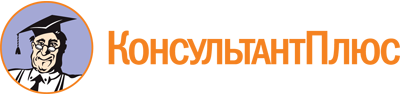 Постановление Губернатора Курской области от 25.09.2023 N 296-пг
"О создании Совета молодых ученых и студенческих научных обществ Курской области"Документ предоставлен КонсультантПлюс

www.consultant.ru

Дата сохранения: 21.11.2023
 